СОБРАНИЕ ДЕПУТАТОВ, АДМИНИСТРАЦИЯМУНИЦИПАЛЬНОГО ОБРАЗОВАНИЯЛУЗСКОЕ ГОРОДСКОЕ ПОСЕЛЕНИЕЛУЗСКОГО РАЙОНА КИРОВСКОЙ ОБЛАСТИИНФОРМАЦИОННЫЙ БЮЛЛЕТЕНЬ№ 21 (328)20 августа  2021 годаофициальное издание__________________________________________________________ Учредитель: Собрание депутатов Лузского городского поселенияТираж: 15 экземпляровОтветственный за выпуск: администрация Лузского городского поселения613980 Кировская область г.Луза, ул.Ленина, д.33, тел. 5-12-31С О Д Е Р Ж А Н И Е______________АДМИНИСТРАЦИЯ ЛУЗСКОГО ГОРОДСКОГО ПОСЕЛЕНИЯ ЛУЗСКОГО РАЙОНА КИРОВСКОЙ ОБЛАСТИПОСТАНОВЛЕНИЕ          17.08.2021                                                                                          № 200 г. ЛузаО внесении изменений в административный регламент предоставления муниципальной услуги «Выдача решения о присвоении адреса объекту адресации, расположенному на территории муниципального образования, или аннулировании его адреса», утвержденный постановлением администрации Лузского городского поселения Лузского района Кировской области от 04.07.2019 № 273В соответствии с Федеральным законом Российской Федерации от 27.07.2010 № 210-ФЗ «Об организации предоставления государственных и муниципальных услуг», постановлением администрации Лузского городского поселения Лузского района Кировской области от 16.11.2018 № 401 «О Порядке разработки и утверждения административных регламентов по предоставлению муниципальных услуг, предоставляемых администрацией Лузского городского поселения  Лузского района   Кировской области» и в целях повышения качества предоставляемых услуг населению на территории муниципального образования Лузское городское поселение Лузского района Кировской области, администрация Лузского городского поселения Лузского района Кировской области ПОСТАНОВЛЯЕТ:1. Внести в административный регламент предоставления муниципальной услуги «Выдача решения о присвоении адреса объекту адресации, расположенному на территории муниципального образования, или аннулировании его адреса»», утвержденный постановлением администрации Лузского городского поселения Лузского района Кировской области от 04.07.2019 № 273 следующие изменения:1.1. В пункте 2.4. слова «18 рабочих дней» заменить словами «6 рабочих дней». 1.2. В подпункте 3.4. в четвертом абзаце слова «10 рабочих дней» заменить словами «5 рабочих дней».1.3. В подпункте 3.7.3. в седьмом абзаце слова «7 рабочих дней» заменить словами «2 рабочих дней».2. Постановление администрации Лузского городского поселения Лузского района Кировской области от 10.03.2021 г. № 50 признать утратившим законную силу.3. Опубликовать настоящее постановление в «Информационном бюллетене органов местного самоуправления Лузского городского поселения Лузского района Кировской области» и на сайте администрации Лузского городского поселения.4. Контроль за исполнением настоящего постановления оставляю за собой.5. Настоящее постановление вступает в силу со дня его подписания.Глава администрациигородского поселения							        С.В.Тетерин__________________________________________________________________АДМИНИСТРАЦИЯ  ЛУЗСКОГО ГОРОДСКОГО ПОСЕЛЕНИЯ      ЛУЗСКОГО РАЙОНА КИРОВСКОЙ ОБЛАСТИ ПОСТАНОВЛЕНИЕ    17. 08. 2021  г.                                                                                                       № 201                                                                                                                      г. Луза        Об утверждении схемы водоснабжения и водоотведения Лузского городского поселения Лузского района Кировской области            В соответствии с Федеральным законом от 07. 12. 2011  № 416-ФЗ «О водоснабжении и водоотведении»190-ФЗ; постановления Правительства Российской Федерации от 05. 09. 2013 г. № 782 «О схемах водоснабжения и водоотведения»,  Уставом муниципального образования Лузское городское поселение Лузского района Кировской области, результатов проведенных публичных слушаний по вопросу актуализации схемы водоснабжения и водоотведения Лузского городского поселения Лузского района Кировской области от 14. 04. 2021 г.  ПОСТАНОВЛЯЮ:1. Утвердить схему водоснабжения и водоотведения Лузского городского поселения Лузского района Кировской области в новой редакции.          2. Постановление администрации Лузского городского поселения № 144 от 26. 11. 2013 г. «Об утверждении схемы водоснабжения и водоотведения Лузского городского поселения Лузского района Кировской области считать утратившим силу.          3. Опубликовать схему водоснабжения и водоотведения Лузского городского поселения Лузского района Кировской области в информационном бюллетене  органов местного самоуправления Лузского городского поселения и разместить на официальном сайте администрации Лузского городского поселения.4. Постановление вступает в силу со дня его официального опубликования. Глава администрации                                                                       Лузского городского поселения.                                              С. В. Тетерин_____________________________________________________________________________СХЕМА ВОДОСНАБЖЕНИЯ И ВОДООТВЕДЕНИЯ ЛУЗСКОГО ГОРОДСКОГО ПОСЕЛЕНИЯЛУЗСКОГО РАЙОНАКИРОВСКОЙ ОБЛАСТИЛуза 2021 годСодержаниеВВЕДЕНИЕСхема водоснабжения и водоотведения на период до 2027 года Лузского городского поселения Лузского муниципального района Кировской области разработана на основании следующих документов:технического задания, утвержденного Постановлением Главы администрации Лузского городского поселения Лузского муниципального района Кировской области;Генерального плана поселения;Программа социально-экономического развития Лузского городского поселения;И в соответствии с требованиями:Федерального закона от 30.12.2004 г.№210-ФЗ «Об основах регулирования тарифов организаций коммунального комплекса»;«Правил определения и предоставления технических условий подключения объекта капитального строительства к сетям инженерно-технического обеспечения», утвержденным постановлением Правительства РФ от 13.02.2006 г.» №83;Водного кодекса РФ.Схема включает первоочередные мероприятия по созданию и развитию централизованных систем водоснабжения и водоотведения, повышению надежности функционирования этих систем и обеспечивающие комфортные и безопасные условия для проживания людей.Мероприятия охватывают следующие объекты системы коммунальной инфраструктуры: в системе водоснабжения – водозаборы (подземные), станции водоподготовки, насосные станции, магистральные сети водопровода; в системе водоотведения – магистральные сети водоотведения,канализационные насосные станции, канализационные очистные сооружения.В условиях недостатка собственных средств на проведение работ по модернизации существующих сетей и сооружений, строительству водоснабжения и водоотведения, затраты на реализацию мероприятий схемы планируется финансировать за счет денежных средств потребителей путем установления тарифов на подключение к системам водоснабжения и водоотведения.Кроме этого, схема предусматривает повышение качества предоставления коммунальных услуг для населения и создания условий для привлечения средств из внебюджетных источников для модернизации объектов коммунальной  инфраструктуры.Схема включает:Паспорт схемы;Пояснительную записку с кратким описанием существующих систем водоснабжения и водоотведения поселения существующих технических и технологических проблем;Цели и задачи схемы, предложения по их решению, описание ожидаемых результатов реализации мероприятий схемы;Перечень мероприятий по реализации схемы водоснабжения и водоотведения, срок реализации схемы и ее этапы; Обоснование финансовых затрат на выполнение мероприятий с распределением их по этапам работ, обоснование потребности в необходимых финансовых ресурсах;1. Паспорт схемыНаименованиеСхема водоснабжения и водоотведения Лузского городского поселения Лузского муниципального района Кировской области на 2013 – 2027 годы.Инициатор проекта (муниципальный заказчик)Глава администрации Лузского городского поселения Местонахождение проектаРоссия, Кировская область, Лузский район, Лузское городское поселение.Нормативно-правовая база для разработки схемы:Федеральный закон от 30 декабря 2004 года № 210-ФЗ «Об основах регулирования тарифов организаций коммунального комплекса»;Водный кодекс Российской Федерации;СП31.13330.2012«Водоснабжение. Наружные сети и сооружения».актуализированная редакция СНИП 2.04.02-84 Приказ Министерства регионального развития РФ от 29 декабря .№635/14;СП31.13330.2012 «Канализация. Наружные сети и сооружения».актуализированная редакция СНИП 2.04.03-85  Приказ Министерства регионального развития РФ от 29 декабря .№635/11СП (Свод правил) от 29 декабря 2011 г .№ 13330 2012;СНиП 2.04.01-85 «Внутренний водопровод и канализация зданий» (Официальное издание);Приказ Министерства регионального развития РФ от 6 мая . № 204 «О разработке программ комплексного развития систем коммунальной инфраструктуры муниципальных образований».Цели схемы : обеспечение развития систем централизованного водоснабжения и водоотведения для существующего и нового строительства жилищного комплекса, а также объектов:социально-культурного и рекреационного назначения в период до 2035 года;увеличение объемов производства коммунальной продукции (оказание услуг); 	водоснабжения и водоотведения при повышении качества и сохранении приемлемости;действующей ценовой политики;улучшение работы систем водоснабжения и водоотведения;повышение качества питьевой воды, поступающей к потребителям;Способ достижения цели:	реконструкция существующих водозаборных узлов;строительство новых водозаборных узлов с установками водоподготовки;строительство централизованной сети магистральных водоводов, обеспечивающих возможность качественного снабжения водой населения и юридических лиц;реконструкция существующих сетей и канализационных очистных сооружений;строительство централизованной сети водоотведения с насосными станциями подкачки планируемыми канализационными очистными сооружениями;модернизация объектов инженерной инфраструктуры путем внедрения ресурсо - и энергосберегающих технологий;установка приборов учета;обеспечение подключения вновь строящихся (реконструируемых объектов) недвижимости к системам водоснабжения и водоотведения с гарантированным объемом заявленных мощностей в конкретной точке на существующем трубопроводе необходимого диаметра.Сроки и этапы реализации схемыСхема будет реализована в период с 2013  по 2035 годы. В проекте выделяются 3 этапа, при реализации которых планируется реконструкция и строительство новых производственных мощностей коммунальной инфраструктуры:Первый этап строительства- 2013-2017 годы:- геологическое изучение с целью поисков и оценки запасов подземных вод для хозяйственно – питьевого водоснабжения г. Лузы с бурением скважин. .  – строительство узла водоподготовки на существующих водозаборах;– строительство магистральных водоводов для обеспечения водой вновь застроенных территорий 1-й очереди строительства;- перекладка и строительство канализационных коллекторов на территорияхсуществующей и перспективной застройки;- строительство канализационных насосных станций подкачки сточных вод;- реконструкция канализационных очистных сооружений с учетом увеличения производительности;- строительство канализационных очистных сооружений с применением новых технологий очистки сточных вод;Второй этап строительства – 2018 -2020 годы._ строительство водозаборных сооружений производительностью 1000м/3сутки для нужд промплощадки  на пл. Труда, 1 в г. Луза.– реконструкция существующих ВЗУ;- строительство скважин;- строительство станции водоподготовки на существующих водозаборах;– строительство магистральных водоводов для планируемой на расчетный срок застройки;- строительство канализационных насосных станций подкачки сточных вод;-ремонт сетей водоснабжения и водоотведения внутри парковой зоны; строительство канализационных самотечных коллекторов для сбора сточных вод от планируемой на расчетный срок застройки;-ремонт канализационных станций и сетей; - строительство канализационных очистных сооружений;Третий этап строительства и реконструкции объектов водоснабжения и водоотведения – 2021 – 2035 годы.- реконструкция водоводов г. Луза, ул. Ленина в районе ж/д переезда;- реконструкция водовода от речного водозабора в двухтрубном исполнении;- устройство нового водовода г. Луза, ул. Осипенко;- устройство нового канализационного  коллектора г. Луза, ул. Заводская в районе стадиона;- автоматизация и диспетчеризация системы водоснабжения и водоотведения;- ремонт крыши водозабора;- капитальный ремонт технологического оборудования водозаборных сооружений;- замена котлоагрегатов:- сооружение базы участков водоснабжения и водоотведения Ожидаемые результаты от реализации мероприятий схемы:1. Создание современной коммунальной инфраструктуры сельских населенных пунктов.2.Повышение качества предоставления коммунальных услуг.3.Снижение уровня износа объектов водоснабжения и водоотведения.4.Улучшение экологической ситуации на территории поселения.5.Создание благоприятных условий для привлечения средств внебюджетных источников с целью финансирования проектов модернизации и строительства объектов водоснабжения и водоотведения.6.Обеспечение сетями водоснабжения и водоотведения земельных участков, определенных для вновь строящегося жилищного фонда и объектов производственного, рекреационного и социально-культурного назначения.7.Увеличение эффективности систем водоснабжения и водоотведения.Контроль исполнения мероприятий схем водоснабжения и водоотведения.Оперативный контроль осуществляет Глава администрации Лузского городского поселения Лузского района Кировской области.2.ОБЩИЕ СВЕДЕНИЯ.2.1.Общие сведения о поселении.Лузское городское поселение образовалось путем объединения территорий города Луза и Лузского сельского округа в 2006 году.Лузское городское поселение находится в северо-западной части Кировской области. Административный центр района - город Луза, который одновременно является железнодорожной стацией. Расстояние от железнодорожной станции до областного центра по автомобильной дороге составляет ,  по железной дороге-. Описание границ:МО Лузское городское поселение  Лузского  района Кировской области граничит с: субъектом РФ Вологодской областью, МО Подосиновский район Кировской области, МО Лальское городское поселение  Лузского  района. Территория района составляет ., численность постоянно проживающего населения – 11200 человек. Лузское городское поселение расположено в умеренно- континентальной зоне с холодной продолжительной зимой и прохладным, коротким летом. Климат формируется в условиях малого количества солнечной радиации под воздействием северных морей и воздушных масс с Атлантики.Климат. Температура. Влажность воздухаВ холодный период над рассматриваемым районом наблюдается интенсивная циклическая деятельность, вызванная слиянием разнородных масс, приходящих с теплой Атлантики и холодных с Северного Ледовитого океана. Поэтому зимой, которая длится 5 месяцев, устанавливается холодная, ветреная погода с частыми снегопадами. Весной возрастает количество солнечных дней, но плотный снежный покров сходит медленно, в результате чего несколько задерживается повышение температуры, часты вторжения холодного арктического воздуха. Летом с севера поступает арктический воздух, который трансформируется над континентом (прогревается и увлажняется). Поэтому термический режим подвержен большим изменениям: температура может достигать  высоких значений и опускаться ниже нуля. В основном погода в этот период прохладная, солнечная с кратковременными дождями и слабыми ветрами. Осень наступает быстро. В этот период облачность и скорость ветра увеличиваются, осадки приобретают обложной характер. Осень в среднем начинается в первую декаду сентября и продолжается полтора месяца. Расчетные температуры для проектирования отопления и вентиляции соответственно равны – 34 о С и 19 о С. Продолжительность отопительного периода 238 дней. Глубина сезонного промерзания почвы составляет 170-.2.2. Общая характеристика систем водоснабжения и водоотведения.Водоснабжение и водоотведение играет большую роль в обеспечении жизнедеятельности города и требует целенаправленной государственной политики по развитию надежного питьевого водоснабжения.В г. Луза существует централизованная система хозяйственно-питьевого водоснабжения, обеспечивающая нужды населения, а также потребности промышленных и сельскохозяйственных предприятий.Подземные воды в районе г. Луза приурочены к отложениям четвертичного, триасового и пермского возраста. В верхней зоне мореных суглинков встречается верховодка. Грунтовые воды развиты в аллювиальных отложениях р. Луза. Современный аллювиальный водоносный горизонт приурочен к пойменным отложениям р. Луза песком с прослойками суглинков, а в нижней части разреза – грубозернистым песком с гравием и галькой. Мощность горизонта 15-. Глубина залегания грунтовых вод составляет 1-. Питание горизонта происходит за счет атмосферных осадков и поверхностных вод. Водообильность отложений варьируется в широких пределах. Удельные дебеты составляют в основном 0,13-0,17 л/сек. Вода характеризуется пестрым анионным и катионным составом. Горизонт подвержен загрязнению, характеризуется незначительной водообильностью и не может быть рекомендован для центрального водоснабжения.	Верхне - среднечетвертичный аллювиальный водоносный горизонт приурочен  к отложениям надпойменных террас р. Луза, мощность горизонта достигает 15-. Сложен он мелкозернистыми песками. Горизонт содержит безнапорные воды. Питание его осуществляется, в основном, за счет атмосферных осадков. 	Водообильность отложений изменяется в широких пределах. По данным откачек из колодцев, пройденных, как правило на верхнюю более глинистую часть разреза, удельный дебет составляет 0,01-0,3 л/сек. Дебет скважин эксплуатирующих  этот горизонт 1,4-4,2 л/сек. при удельном дебите 0,2-0,7 л/сек. Воды пресные минерализацией 0,1-./л до 0,9 г/л. Повышенная минерализация вызвана повышенным содержанием NO3/. Общая жесткость изменяется от 0,02до 5,8 мг экв/л. Вода имеет пестрый анионный и катионный состав. Для организации централизованного водоснабжения горизонт не может быть рекомендован, т.к. имеет небольшую мощность и легкодоступен для загрязнения. Нижнетриасовый водоносный горизонт на описываемой территории имеет ограниченное распространение в долине р. Луза размыт и четвертичные отложения залегают на верхнетатарских отложениях. В разрезе интенсивного нижне-татарского горизонта, общая мощность которого на описываемой территории не превышает 30-., породы представлены песчаниками. Мощность отдельных прослоев песчаников достигает 4-. Глубина залегания водоносного горизонта изменяется от нескольких метров до 20-30м. Уровень воды устанавливается на глубине 3-.Дебет разведочно-эксплуатационных скважин составляет 0,6-3,3 л/сек, удельный дебет 0,03-0,7 л/сек. По химическому составу воды гидрокарбонатной кальциево-магниевые с минерализацией 0,3-0,5 г/л. В виду небольшой водообильности, горизонт не может быть рекомендован для централизованного водоснабжения. Он эксплуатируется с помощью одиночных скважин для водоснабжения животноводческих ферм и небольших промышленных предприятий.	Верхнетатарский водоносный горизонт в пределах описываемой территории имеет повсеместное распространение. Горизонт сложен глинами и алевритами с прослойками песчаников, известняков и мергелей. Отложения характеризуются неустойчивой, чаще низкой водообильностью. Воды слабосолоноватые и солоноватые, для централизованного водоснабжения не могут быть рекомендованы.Поисково-разведочные работы на воду в районе города не проводились. В заключении данном Средне-Волжской геологоразведочной экспедицией (письмо №926 от 22.12.1980г)  указано, что в настоящее время организовать водоснабжение г. Луза за счет подземных вод не представляется возможным. Для решения данного вопроса необходима постановка поисковых работ в радиусе 10-.   В целях модернизации системы водоснабжения в г. Луза, в 2016 году силами ООО «Теплоэнергомонтаж» проведены поиски и оценка запасов подземных вод для хозяйственно – питьевого водоснабжения г. Луза    В процессе проведенных работ пробурено три поисково-эксплуатационные скважины № №14120, 14121, 14122 и одна поисковая № 1421/п.Скважинами вскрыты вятские отложения пермской системы, мощность продуктивной толщи составляет 9,0-13,0 м., представлена песчаниками. Удельные дебиты скважин составляют 0,2-0,9 л/сек/м.подземные воды характеризуются как пресные, гидрокарбонатные, натриевые с минерализацией 0,2-0,3 г/дм. куб., жесткостью 0,2-1,7 мг-экв/дм, куб., соответствуют требованиям государственных и санитарных нормативов. Отмечается повышенное содержание бора (до 2, 5 ПДК), что требует водоподготовки для пользования воды в питьевых целях. По результатам работ выявлено месторождение подземных вод, которому присвоено имя «Усталецкое».По сложности гидрогеологических условий месторождение относится ко 2 группе сложности. Оценка эксплуатационных запасов выполнена гидравлическим методом. В соответствии с «Классификацией запасов …» оцененные запасы в объеме 1000 м. куб./сут. Относятся к категории С1.В целях использования указанного месторождения подземных вод, для питьевых нужд разработана ПСД «Водозаборные сооружения производительностью 1000 м³ в сутки для нужд промплощадки  на пл. Труда, 1 в г. Луза» на которую получено положительное заключение государственной экспертизы за № 43-1-1-1-1643-17.     Основным источником водоснабжения г.  Лузы является река Луза.В соответствии с постановлением администрации Лузского городского поселения от 17. 01. 2020 г. № 17 единой гарантирующей организацией по водоснабжению и водоотведению на территории Лузского городского поселения с 01. 02. 2020 г. является общество с ограниченной ответственностью  «Волго-Вятские коммунальные системы» г. Луза» далее («ВВКС» г. Луза»).Предприятие обслуживает  водопроводных сетей, 14 скважин, станции ВОС и КОС. 27 водоразборных уличных колонок (в том числе системы водоснабжения в сельской местности, входящей в состав поселения: д. Куликово, д. Ефаново, д. Копылово, д. Озерская, д. Каравайково). Износ систем водоснабжения составляет 71,5% (в том числе оборудование ВОС 83%).Система водоотведения: предприятие обслуживает  канализационных сетей, 5 канализационно-насосных станций, канализационно - очистные сооружения. Износ оборудования системы по сроку эксплуатации составляет 100%. Существующие мощности водозаборных сооружений в г. Луза составляют на I-подъеме - 17,28 тыс. куб. м/сут.,  на II-подъеме - 11,52 тыс. куб. м/сут (II-подъем), водопроводных очистных сооружений - 8 тыс. куб. м/сут. Проектные мощности используются только на 15%.По степени загрязненности водоисточника - относится к III классу (умеренно-загрязненная) - требуется внесение корректив в технологический регламент водоподготовки, модернизация существующих сооружений.Несколько микрорайонов города и отдельных улиц обеспечиваются водой из подземных источников.Таблица 1.Имеются системы технического водоснабжения промышленных предприятий.Качество подаваемой в город воды в основном соответствует нормативам СанПиН 2.1.4.1074-01 "Питьевая вода". Это достигается ограничением производительности станций водоочистки (проектные мощности используются на 15%).Существенно улучшить режим водоподготовки и подачи воды в город позволит подключение действующих артезианских скважин к центральному водоводу г. Луза. Данные мероприятия позволят стабилизировать работу водозаборных и очистных сооружений в целом.Схема инженерных коммуникаций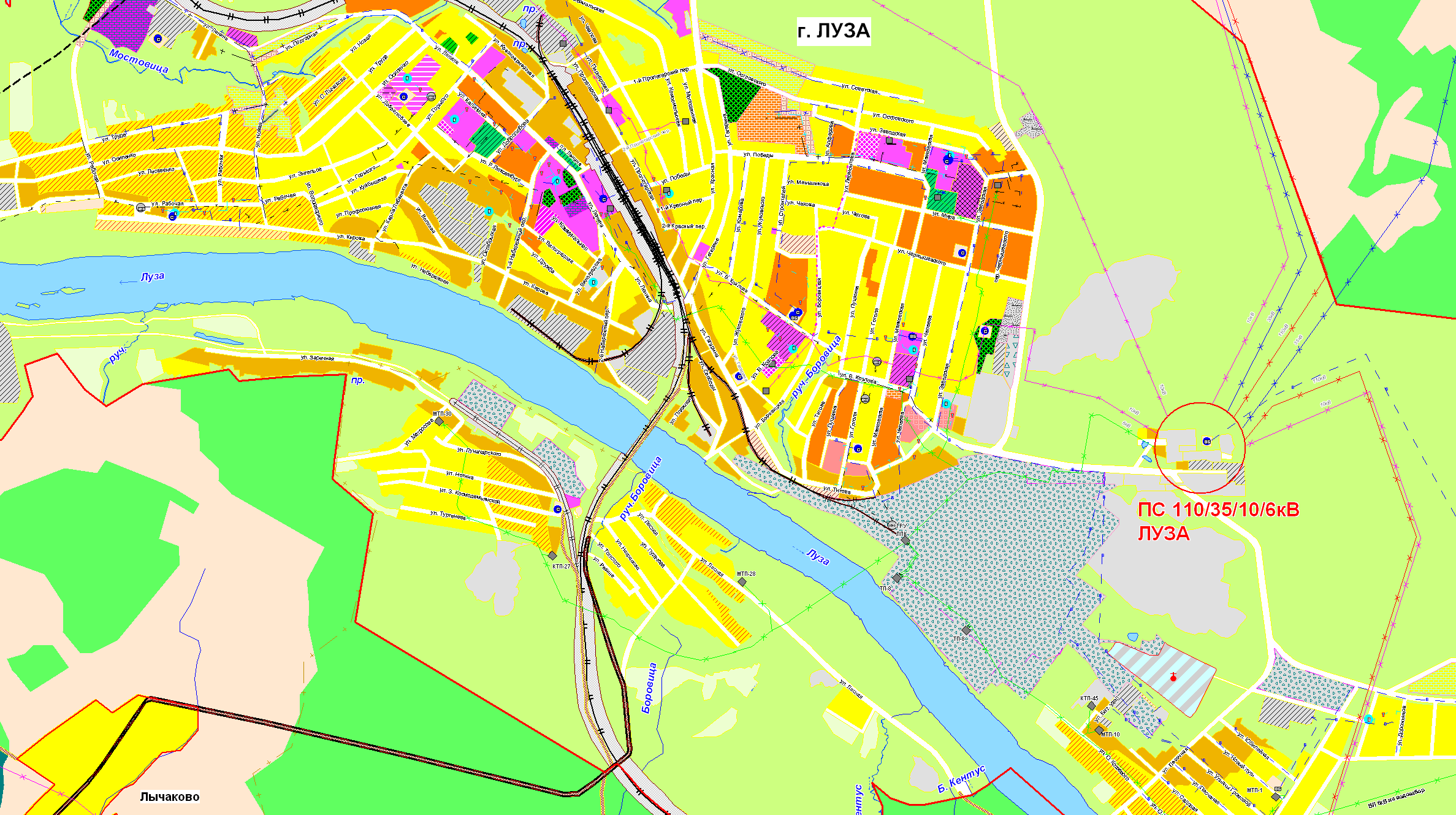 Подача воды в город осуществляется по одному центральному водоводу, для хранения нормативных запасов воды имеются емкости для хранения нормативных запасов воды (РЧВ). Водоснабжение потребителей осуществляется от насосных станций II подъема. Протяженность распределительных сетей водопровода по городу составляет на 01.01.2020: центральный водопровод - , уличные сети – , внутриквартальные сети , значительная часть находится в неудовлетворительном состоянии и требует замены. Общая протяженность водопроводных сетей находящихся в эксплуатации ООО «ВВКС» г. Луза» по состоянию на 01. 01. 2020 г. составляют 60, 7 км.Таблица 2Вывод:  Водопроводные сети Лузского городского поселения находятся в неудовлетворительном состоянии.3.Сущесттвующее положение в сфере водоснабжения.3.1.Характеристика существующих водозаборных узлов.Все водозаборы требуют капитального ремонта. Избыток железа в воде устраняется на существующих станциях обезжелезивания, которые расположены на ВЗУ. Водопроводные сети проложены из чугунных, стальных, асбестоцементных и ПНД трубопроводов диаметром от 20 до  общей протяженностью около …. км. Износ существующих водопроводных сетей по поселению составляет более 80%. Таблица 3. Характеристика существующих водозаборных узлов Скважины обеспечены зонами санитарной охраны первого пояса, размеры которых не всегда соответствуют требуемым (). Зоны санитарной охраны первого пояса огорожены забором, благоустроены и озеленены. Эксплуатация зон санитарной охраны соблюдается в соответствии с требованиями СанПиН 2.1.4.1110-02 «Зоны санитарной охраны источников водоснабжения и водопроводов хозяйственно-питьевого назначения». Проекты зон санитарной охраны второго и третьего пояса в настоящее время отсутствуют. Скважины являются собственностью Лузского городского поселения.  3.2. Расходы воды.Производство воды. Структура водопотребления выглядит следующим образом:   51% от общего отпущенного объема воды составляет потребление населением, 18,76% от общего объема составляет потребление бюджетными организациями, 28% приходится потребление на собственные нужды производства. Производительность водозаборного сооружения 28,8 тыс.м3/сут. Протяженность водопроводной сетей .Выводы: Максимальное водопотребление на первую очередь (3.23тыс.м3/сут.) обеспечивается производительность существующего водозабора . Максимальное водопотребление на расчетный срок (5,02 тыс.м3/сут за счет существующего водозабора  обеспечен.3.3Анализ существующих проблем.     1.Большой физический износ водопроводных сетей приводит к наличию многочисленных утечек подаваемой в сети питьевой воды ( 30%) при транспортировке к потребителям.    2.Длительная эксплуатация водозаборных скважин, коррозия обсадных труб и фильтрующих элементов ухудшают органолептические показатели качества питьевой воды.3. Централизованным водоснабжением не охвачено большое количество населенных пунктов поселения..4.Действующие ВЗУ не оборудованы установками для профилактического обеззараживания воды.5. Водозаборные узлы требуют реконструкции и капитального ремонта.6. Отсутствие источников водоснабжения и магистральных водоводов на территориях, предназначенных для нового строительства (в том числе и жилищного) замедляет развитие городского поселения в целом.4.Существующее положение в сфере водоотведения.4.1.Современная ситуация.Сточные воды от жилой застройки, предприятий и организаций г. Лузы отводятся системой самотечно-напорных коллекторов на очистные сооружения биологической и механической очистки проектной производительностью 6,6 тыс. куб. м/сут. Для перекачки сточных вод установлены три канализационно-насосные станции на центральном коллекторе. Станции шахтного типа с приемными резервуарами и решетками. Две канализационно-очистные станции на уличных сетях: КНС-3 на ул.В.Козлова, на ул. Маяковского. Выпуск очищенных сточных вод осуществляется в р. Луза ниже города по течению реки.Состав очистных сооружений: решетки, песколовки, первичные отстойники, аэротенки, вторичные отстойники, хлораторная, контактные резервуары, цех механического обезвоживания осадка, иловые площадки.Сточные воды после очистных сооружений характеризуются как недостаточно очищенные (наблюдается превышение норматива по азоту).Протяженность канализационных сетей: центральный коллектор – , уличные сети – 6,6 км. Часть сетей находится в неудовлетворительном состоянии. Перекачка стоков осуществляется канализационными насосными станциями: КНС-3 на ул. В.Козлова, на ул. Маяковского.4.2. Характеристика оборудования водоочистных сооружений.Система канализации эксплуатируется уже около 28 лет, ряд коллекторов и насосных станций перегружены. Оборудование отработало свой ресурс. По существу, расчетным сроком строительства канализации г. Лузы был установлен 1982 год. В 2016 году была проведена реконструкция канализационных очистных сооружений, производительностью 6000 м. куб/сут. в г. Луза Кировской области,    В ходе реконструкции на канализационных очистных сооружениях установлено технологическое оборудование позволяющее проводить очистку сточных вод в объеме 1000 м. куб/сут. Наиболее крупные предприятия имеют локальные очистные сооружения промстоков, но их работа, как правило, не соответствует действующим нормативным требованиям и существенным образом сказывается на качественных характеристиках работы городских очистных сооружений.Таблица 6.Ливневая канализация.В данный момент ливневая канализация в городе существует в крайне запущенном состоянии. Поверхностные стоки отводятся в определенном порядке отдельными каналами и проходными трубами по обочинам дорог в речки Боровица, Портомойка, а затем в реку Луза. Данные каналы захламлены, завалены мусором, застроены несанкционированными хозяйственными постройками, проходные трубы загрязнены илом. Очистные сооружения дождевой канализации отсутствуют. С территории ООО «Лузский ЛПК» поверхностный сток поступает в водоемы также без очистки. Отсутствие ливневой канализации постоянно приводит к подтоплению городских территорий, подвалов жилых домов, а зачастую и зданий. Тем самым, нарушая привычный уклад жизни населения города. Ливневыми стоками до недопустимых пределов загрязняются все водотоки. Для улучшения состояния имеющейся ливневой канализации необходимо провести углубление и очистку от мусора каналов, очистку проходных труб от мусора, бытовых отходов, ила и установку новых. Проведение мероприятий по освобождению каналов и труб от несанкционированных построек.Таблица 7. Расход стоков от потребителей  в 2020 г. составилСброс сточных вод составил в 2020году 0,185 тыс.мЗ/сут. Проектная мощность существующих очистных сооружений составляет 1000 тыс.мЗ/сут. Протяженность канализационных сетей  - 16,5км. Износ сетей составляет 60%.Расходы сточных водВыводы: Система ливневой канализации сбора атмосферных вод в  поселении отсутствует. Производительность существующих очистных сооружений (1000 тыс. м3/сут.) - покроет суммарный расход сточных вод на расчетный срок и  перспективу.4.3.Система канализации.Система канализации поселения требует принципиальной доработки  в части единого сбора сточных и атмосферных вод всего города на очистные сооружения обслуживаемые ООО «ВВКС» г. Луза»  по системе напорно-самотечных коллекторов с подачей на очистные сооружения. Для улучшения экологической обстановки в ближайшее время необходимо произвести реконструкцию очистных сооружений  и выполнить доработку по доочистке сточных вод сбрасываемых в р. Луза, произвести реконструкцию ветхих сетей и оборудования.5. Основные направления строительства и реконструкции застройки поселенияНа период до 2032 года Генеральным планом на территориях Лузского городского поселения в т.ч. г. Луза  предложено: строительство жилья, объектов здравоохранения, образования, бытового обслуживания, отдыха, туристического облуживания, объектов производственного назначения и рекреационного значения. А также на территориях предприятий, которые находятся в состоянии банкротства, либо близки к такому состоянию. 	В северной части г. Луза генпланом предлагается проводить застройку (северная часть) квартал  домами средней этажности 2-3 этажа в северо-западной, северной восточной части домами малоэтажными на свободных от застройки территориях.  На предложенных под строительство территориях необходимо провести инженерную подготовку.	Наиболее подготовленная площадка для первоочередного строительства размещаются в восточной части города. 	Генпланом намечено завершение строительства домов средней этажности высотой 4-5 этажей по ул. Чапаева, ул.В. Козлова и ул. В.Козлова, ул. Заводская. Застройка домами средней этажности высотой 2-3 этажа квартала по ул. Островского, ул. Гагарина, ул. Победы. Застройка малоэтажными домами по улицам: Ленина, Подгорная,  Островского,  Советская,  Рабочая,  Новая и восточная часть города у (водозабора) параллельно кварталу о/л «Лесная сказка».Развитие систем водоснабжения и водоотведения на период до 2035 года учитывает мероприятия по реорганизации пространственной организации поселения .	- увеличение размера территорий, занятых индивидуальной жилой застройкой, на основе нового строительства на свободных от застройки территориях и реконструкции существующих кварталов жилой застройки;	- создание благоустроенных рекреационных территорий, включающих водноспортивные комплексы, пляжные зоны, базы отдыха, спортивные и игровые площадки.	Реализация схемы должна обеспечить развитие систем централизованного водоснабжения и водоотведения в соответствии с потребностями зон жилищного и коммунально-промышленного строительства до 2035 года и подключения 100% населения  поселения к централизованным системам водоснабжения и водоотведения.Развитие жилищного строительства	Жилищное строительство на период до 2032 года планируется с постепенным нарастанием ежегодного ввода жилья до достижения благоприятных жилищных условий. Перечень намеченных к освоению до 2027 года планировочных районов, учтенных программой с указанием объемов и сроков ввода жилья, а также рост численности населения.Таблица  9.Расчет объемов нового жилищного строительстваТаблица 10.Структуру жилого фонда рекомендуется дифференцировать по уровню комфорта согласно таблице 19.Таблица 11.Примечание.  По районам области и населенным пунктам доля типов жилья в общем объеме строительства может уточняться в соответствии с конкретными условиями.Развитие социальной инфраструктуры	По отдельным сферам обслуживания  выделены следующие направления:Разработка проекта под строительство нового корпуса центральной районной больницы;Строительство вертолетной площадки для обеспечения экстренной помощи пострадавшим.Строительство детского дошкольного учреждения;Строительство спортивно-оздоровительного комплекса.Развитие производстваНа первую очередь настоящим генеральным планом предлагается:Строительство цеха по производству OSB, наиболее выгодное место расположения  на территория  «Лузский ЛПК» имеющего железнодорожные пути, энергетические ресурсы, кадровые ресурсы  (потребность и применяемость в строительстве  без ограничения), используемое сырье щепа;Строительство цеха по производству клееного бруса, наиболее выгодное место расположения  на территории  «Лузский ЛПК» имеющего железнодорожные пути энергетические ресурсы, кадровые ресурсы;Строительство завода по производству фанеры наиболее выгодное место расположения  на территории  «Лузский ЛПК» имеющего железнодорожные пути энергетические ресурсы, кадровые ресурсы.Организация производства органического удобрения, топливных гранул, экструдированных кормов  (стартовые условия для малого и среднего бизнеса (попадает под субсидии государства);Организация  производства керамического кирпича  6. Перспективное потребление коммунальных ресурсов.При проектировании системы водоснабжения определяются требуемые расходы воды для различных потребителей. Расходование воды на хозяйственно-питьевые нужды населения является основной категорией водопотребления в поселении. Количество расходуемой воды зависит от степени санитарно-технического благоустройства районов жилой застройки.Благоустройство жилой застройки для Лузского городского поселения принято следующим: - к концу расчетного срока вся жилая застройка оборудуется внутренними системами водоснабжения и канализации; - существующий сохраняемый мало- и среднеэтажный жилой фонд оборудуется ванными и местными водонагревателями; - новое индивидуальное жилищное строительство оборудуется ванными и местными водонагревателями;  - новое жилищное строительство «бизнес-класс» предполагает повышенное сантехническое благоустройство с местными водонагревателями и отопительными приборами.В соответствии с СП 30.1333.2010 СНиП 2.04.01-85* «Внутренний водопровод и канализация зданий» нормы водопотребления приняты для:- мало- и среднеэтажной застройки с полным благоустройством – 230 л/чел. в сутки;- индивидуальной жилой застройки – 190 л/чел. в сутки для населения с постоянным проживанием;- жилой застройки «бизнес-класс» – 190 л/чел. в сутки для населения с постоянным проживанием;- садоводческих и дачных объединений с сезонным проживанием населения – 50 л/чел. в сутки.Суточный коэффициент неравномерности принят 1,3 в соответствии с СП 31.13330.2012 СНиП 2.04.02-84* «Водоснабжение. Наружные сети и сооружения».Удельные среднесуточные нормы водопотребления приняты в соответствии со СНиП 2.04.02-84* Водоснабжение. Наружные сети.Таблица 12. Удельные суточные нормы водопотребления.Промышленность.В последующих стадиях проектирования расходы воды для нужд промышленности должны быть уточнены.Поливка улиц, зеленых насаждений.Удельное среднесуточное за поливочный сезон потребление воды на поливку в расчете на одного жителя принято (согласно СНиП 2.04.02-84*): первая очередь – 50 л/сут.; расчетный срок – 60 л/сут. Расходы воды на поливку рассчитаны и приведены в табл. нижеТаблица 13. Расходы воды на поливку.Пожарные расходы воды.Система водоснабжения принимается хозяйственно-питьевая, противопожарная низкого давления с тушением пожаров с помощью автонасосов из пожарных гидрантов.В соответствии со СНиП 2.04.02-84* и СНиП 2.04.01-85* «Внутренний водопровод и канализация зданий» на первую очередь и расчетный срок принимаются:Таблица 14.Трехчасовой пожарный запас воды намечается хранить в подземных резервуарах чистой воды, расположенных на площадках насосных станций подкачки. Этот запас составляет (25×2+10)ּ3,6ּ3=648м3. Пожарные запасы пополняются за счет сокращения расхода воды на поливку.	Прогнозный расход вод промышленных предприятий, принят на основе анализа существующего водопотребления,  равен:1-ая очередь – 0.1 тыс.м3/сут.; расчетный срок – 0.2 тыс.м3/сут.Таблица 15. Суммарные суточные расходы воды.Примечание: * - учитываются расходы воды, подаваемые из  водопровода.Примечание: Коэффициент суточной неравномерности для определения максимальных расходов принят 1,2.Для планируемых объектов капитального строительства производственно-коммунального и коммунально-бытового обслуживания,  рекреационного и общественно-делового назначения приняты следующие нормы водопотребления:-  общественно-деловые учреждения –  на одного работника;- спортивные  учреждения –  на одного спортсмена;- рекреационно-оздоровительные учреждения –  на одного отдыхающего;-  предприятия коммунально-бытового обслуживания –  на одного работника; - торговые центры: продовольственных товаров-  на одного работающего в 		смену и непродовольственных товаров- на одного работающего в смену; - предприятия общественного питания  на одно условное блюдо; - мотели- на одного жителя.Расходы воды на технологические и хозяйственно-питьевые цели этих объектов приняты ориентировочно и должны уточняться на последующих стадиях проектированияЗапасы подземных вод в пределах поселения по эксплуатируемому водоносному горизонту составляют 5,4 тыс.м³/сут., что является достаточным для обеспечения водой существующих и большинства предлагаемых к размещению новых объектов жилищного, производственно-коммунального и спортивно-рекреационного назначения. На территории поселения сохраняется существующая и, в связи с освоением новых территорий, будет развиваться планируемая централизованная система водоснабжения.Состав и характеристика ВЗУ определяются на последующих стадиях проектирования.Водопроводные сети необходимо предусмотреть для обеспечения 100%-ного охвата жилой и коммунальной застройки централизованными системами водоснабжения с одновременной заменой старых сетей, выработавших свой амортизационный срок и сетей с недостаточной пропускной способностью.Для снижения расходов воды на нужды спортивных и коммунально-производственных объектов необходимо создать оборотные системы водоснабжения. Систему поливочного водопровода дачных кооперативов, а также полив улиц предусмотреть отдельно от хозяйственно-питьевого водопровода. В этих целях следует использовать поверхностные воды рек, озер и прудов с организацией локальных систем водоподготовки.Для улучшения органолептических свойств питьевой воды на всех водозаборных узлах следует предусмотреть  водоподготовку в составе установок обезжелезивания и обеззараживания воды. Для снижения потерь воды, связанных с нерациональным ее использованием, у потребителей повсеместно устанавливаются счетчики учета расхода воды.Расходы сточных водЖилая и общественная застройка.На основании СНиП 2.04.03.85* удельные нормы водоотведения от жилой и общественной застройки соответствуют принятым нормам водопотребления.Таблица  16.Удельные нормы водоотведения от жилой и общественной застройкиПроизводственная  застройка	Прогнозный расход загрязненных сточных вод от  промышленных предприятий, сбрасываемый в поселковую канализацию, принят на основе анализа существующего водоотведения  равен:1-ая очередь – 0.04 тыс.м3/сут.; расчетный срок – 0.1 тыс.м3/сут.Таблица 17. Суммарный расход сточных водКоэффициент суточной неравномерности для определения максимальных расходов принят 1,2.Выводы: Система ливневой канализации сбора атмосферных вод в  поселении отсутствует. Производительность существующих очистных сооружений (6.6 тыс. м3/сут.) - покроет суммарный расход сточных вод на расчетный срок и  перспективу.7. Мероприятия по улучшению качества водоснабжения и водоотведения.Водоснабжение.Требуется внесение корректив в технологический регламент водоподготовки, реконструкция существующих сооружений;Подключение действующих артезианских скважин к центральному водоводу г.Лузы;Прокладка водопроводной сети к вновь отводимым площадкам под застройку;Произвести капитальный ремонт водопроводной сети;Строительство водозаборных сооружений и прокладка новых сетей водоснабжения с использованием полиэтиленовых труб. Водоотведение.Разработка проекта системы канализации поселения (полураздельная, напорно-самотечная, с доочисткой);  Организация ливневой системы с колодцами отстойниками  с направлением стоков в систему канализации;Ремонт оборудования  КНС;Строительство канализационных сетей и КНС в неканализованных частях поселка;Капитальный ремонт изношенных сетей канализации и канализационных насосных станций, ремонт сетей водоотведения внутри парковой зоны;Поверхностные воды.Разработка «Проекта водоохранных зон и прибрежных защитных полос», где водоохранные зоны и прибрежные защитные полосы должны быть откорректированы с учетом планировочных и инженерных решений генерального плана.Благоустройство озер и расчистка русел ручьев;Организация систем оборотного и повторно-последовательного водоснабжения на промышленных предприятиях;Организация регулярного гидромониторинга поверхностных водных объектов;Подземные воды.Выявление бездействующих скважин и проведение ликвидационного тампонажа на них;Организация вокруг каждой скважины зоны строгого режима – I пояса;Вынос из зоны II пояса ЗСО всех потенциальных источников загрязнения;Благоустройство и планировка территории вокруг родников и колодцев.Сводный перечень объектов для модернизации водоснабжения и водоотведения в период 2021 – 2035 г. Финансирование мероприятий планируется проводить за счет бюджетных средств, а также за счет выручки от продажи воды и оказания услуг по приему сточных вод, в части установления надбавки к ценам (тарифам) для потребителей, платы за подключение к инженерным системам водоснабжения и водоотведения, а также и за счет средств внебюджетных источников.Актуализированные целевые показатели развития систем водоснабжения. Актуализированные целевые показатели развития систем водоотведения.___________Ответственный за выпускПостоянная депутатская комиссия по регламенту и соблюдению депутатской этикиТираж 15 экз.1Постановление администрации  Лузского городского поселения  от 17.08.2021 № 200       «О внесении изменений в административный регламент предоставления муниципальной услуги «Выдача решения о присвоении адреса объекту адресации, расположенному на территории муниципального образования, или аннулировании его адреса», утвержденный постановлением администрации Лузского городского поселения Лузского района Кировской области от 04.07.2019 № 273»32Постановление администрации Лузского городского поселения  от 18.08.2021 № 201 «Об утверждении схемы водоснабжения и водоотведения Лузского городского поселения Лузского района Кировской области»4Введение31.Паспорт схемы62.Общие сведения92.1.. Общие сведения о Лузском городском поселении102.2.Общая характеристика систем водоснабжения и водоотведения113.Существующее положение в сфере водоснабжения183.1.Характеристика оборудования водозаборных узлов183.2.Расходы воды203.3.Анализ существующих проблем214.Существующее положение в сфере водоотведения214.1.Современная ситуация204.2.Характеристика оборудования водоочистных сооружений204.3.Система канализации225.Основные направления строительства и реконструкции застройки поселения246.Перспективное потребление коммунальных ресурсов287.Мероприятия по улучшению качества водоснабжения и водоотведения348.Финансовые ресурсы, необходимые для реализации мероприятий. 368.1.Предложения по величине необходимых инвестиций в реконструкцию и техническое перевооружение источников водоснабжения и водоотведения36№ п/п№ скважиныМесто нахожденияскважиныНазвание улицы, забираемой воду из скважины1.32848Ул. Козлова 8аул. Козлова, Боровицкая, Победы,  Строителей, Жуковского, Комарова, Меньшикова, Чехова, Чернышевского, Победы2.25558ул. Рабочая 29бул. Рабочая, Труда, Осипенко, Новая, Лисавенко, Энгельса35880дер. Ефаново, ул. Молодежная, д. 6а       Ул. Молодежная 4.2577Дер. Копылово, д. 18Дер. Копылово5.3803Дер. Каравайковоул. Новая 63844Дер. КаравайковоУл. Набережная74624Дер. КуликовоДер. Куликово8б/нДер. СоколиноУл. Совхозная972449Г. Луза, ул. З. КосмодемьянскойУл. З. Космодемьянской1072476П. Христофорово, ул. В. КозловаП. Христофорово, ул. В. Козлова1172475П. ХристофоровоП. Христофорово, ул. Комсомольская128П. ХристофоровоП. Христофорово, ул. Горького13695П. ХристофоровоП. Христофорово, ул. Октябрьская1433539П. ХристофоровоП. Христофорово, ул. ТрудаИнженерные сетиПротяженность, кмВ т.ч. ветхиеВ т.ч. ветхиеИнженерные сетиПротяженность, кмкм%Водопроводные60,71220№№ п/пНаименование объекта и его местоположениеСостав водозаборного узлаГод ввода в эксплуат.Номер скважины по паспортуПроизводительносткуб. м/час.Глубина, мНаличие ЗСО        1 пояса,   м123467891.Скважина г. Луза, ул. В. Козлова,8аЭЦВ 6-10-110197332848     540нет2.Скважина г. Луза, ул. Рабочая, 29 бНасос ЭЦВ 6-10-8520042558737нет3.Скважина дер. Ефаново, ул. Молодежная, д. 6аНасос ЭЦВ 6-6,5-8519835880272нет4.Скважина дер. Копылово, ЭЦВ 6-10-80196925771280нет5.Скважина дер. Каравайково, ул. НоваяЭЦВ 6-10-80 19723803575нет6.Скважина дер. Каравайково, ул. НабережнаяЭЦВ 6-6,3-125197238443,667нет7Скважина дер. КуликовоЭЦВ 6-10-125197546246,198нет8Скважина дер. Соколино, ул. СовхознаяЭЦВ-5-6,5-802003б/н670нет9Скважина г. Луза, ул. З. космодемьянской ЭЦВ-6-6,3-85199172449750нет10Скважина п. Христофорово, ул. В. КозловаЭЦВ-6-6,5-85 1992724761,550нет11Скважина п. Христофорово, ул. КомсомольскаяЭЦВ-6-6,5-851992724751,550нет12Скважина п. Христофорово, ул. Горького ЭЦВ-6-6,3-8019598246нет13Скважина п. Христофорово, ул. ОктябрьскаяЭЦВ-6-6,3-8019616953,241нет14Скважина п. Христофорово, ул. ТрудаЭЦВ-6-6,3-80197433539649нетНаименование показателяФакт за 2020 г.Поднято воды:266,57 Река241,83 Скважины24,74 Расход на собственные нужды                                        50,00         (18,76%)Объем питьевой воды поданной в сеть 216,57% потерь30Отпущено питьевой воды/технической воды – всего (сбыт)150,90Инженерные сетиПротяженность, кмВ т.ч. ветхиеВ т.ч. ветхиеИнженерные сетиПротяженность, кмкм%Канализационные сети16,5848№ п/пРасход сточных вод,Расход сточных вод,№ п/пТыс. м3/годТыс. м3/сут1.Население (социальные объекты), промышленные предприятия 67,5880,185ВсегоВсего67, 5880,185ПоказателиЕдиница измерения на начало 01.01.2012гПервая очередь .Расчетный срок, .Существующий жилищный фонд на начало периода тыс. м²219,5242,0287,5Убыль жилищного фонда (за период)тыс. м²3,53,53,5Убыль жилищного фонда по техническому состояниюСуществующий сохраняемый жилищного фондтыс. м²216,0238,5284,0Средний уровень жилищной обеспеченностим² общ. площади на 1 чел.18,02023Проектная численность населения городского поселениятыс. чел12,112,112,5Требуемый жилищный фонд тыс. м²26,049,0Среднегодовой объем нового строительстватыс. м²5,23,263,26№ п/пПоказателиЕдиница измеренияКоличество1Объем нового жилищного строительства - всеготыс. кв. м общей площади75,01в том числе:тыс. кв. м общей площади1Среднеэтажной многоквартирные дома 2-3 эт. (первая очередь)тыс. кв. м общей площади3,21Малоэтажной усадебная застройка  (первая очередь)тыс. кв. м общей площади22,81Среднеэтажной многоквартирные дома 2-3 эт. (расчетный срок)тыс. кв. м общей площади3,21Малоэтажной усадебная застройка (расчетный срок)тыс. кв. м общей площади45,82Требуемые территории для размещения нового жилищного строительства (округл.):га127,22в том числе:га2Среднеэтажные многоквартирные дома 2-3 эт.(первая очередь)га1,02Малоэтажной усадебная застройка (первая очередь)га45,62Среднеэтажные многоквартирные дома 2-3 эт.(расчетный срок)га1,02Малоэтажной усадебная застройка (расчетный срок)га79,6№п/пУровень комфорта жильяРасчетная норма общей площади на 1 чел., м2Формулазаселения квартиры (дома)Доля в общем объеме строительства,по области, %1Престижный40 и болееk = n+1*k = n+210-152Массовый25-40k = nk = n+160-703Социальный 20k = n-1k = n25-30*к – количество комнат в квартире  n – количество членов семьи*к – количество комнат в квартире  n – количество членов семьи*к – количество комнат в квартире  n – количество членов семьи*к – количество комнат в квартире  n – количество членов семьи*к – количество комнат в квартире  n – количество членов семьиСтепень благоустройства районов жилой застройкиУдельное хозяйственно-питьевое водопотребление на одного жителя среднесуточное (за год), л/сут.Удельное хозяйственно-питьевое водопотребление на одного жителя среднесуточное (за год), л/сут.Степень благоустройства районов жилой застройкиПервая очередьРасчетный срокЗастройка зданиями оборудованными внутренним водопроводом, канализацией:Застройка зданиями оборудованными внутренним водопроводом, канализацией:Застройка зданиями оборудованными внутренним водопроводом, канализацией:- с централизованным горячим водоснабжением;250280- тоже с ванными и местными водонагревателями.160180- тоже без ванн.140150Очередь проектированияРасчетные расходы воды на поливку, тыс. м3/сут.Первая очередь0.60Расчетный срок0.75Наименование Принятая величинаколичество одновременных наружных пожаров;2 пожара в поселкерасход воды на один наружный пожар;25 л/сколичество одновременных внутренних пожаров;1расход воды на один внутренний пожар.10 л/с (2×5л/с)Наименование потребителяСуточные расходы воды, тыс. м3/сут.Суточные расходы воды, тыс. м3/сут.Суточные расходы воды, тыс. м3/сут.Суточные расходы воды, тыс. м3/сут.Наименование потребителяПервая очередьПервая очередьРасчетный срокРасчетный срокНаименование потребителяСреднесуточный расходв сутки наибольшего водопотребленияСреднесуточный расходв сутки наибольшего водопотребленияНаселение1,51,82,63,12Промышленные  предприятия, организации и др. водопользователи*0,10,120,20,24Бюджетные организации0,120,140,150,18Поливка улиц и зеленых насаждений, пожаротушение0.60.720.750.9Неучтенные расходы (10%)0.240.280.370.Итого2.563.14,074,88Собственные нужды ВОС0,10.130.120,14Всего2,663,234,195,02Степень благоустройства районов жилой застройкиУдельное хозяйственно-питьевое водопотребление на одного жителя среднесуточное (за год), л/сут.Удельное хозяйственно-питьевое водопотребление на одного жителя среднесуточное (за год), л/сут.Степень благоустройства районов жилой застройкиПервая очередьРасчетный срокЗастройка зданиями оборудованными внутренним водопроводом, канализацией:Застройка зданиями оборудованными внутренним водопроводом, канализацией:Застройка зданиями оборудованными внутренним водопроводом, канализацией:- с централизованным горячим водоснабжением;250280- тоже с ванными и местными водонагревателями;160180НаименованиеСуточные расходы стоков, тыс. м3/сут.Суточные расходы стоков, тыс. м3/сут.Суточные расходы стоков, тыс. м3/сут.Суточные расходы стоков, тыс. м3/сут.НаименованиеПервая очередьПервая очередьРасчетный срокРасчетный срокНаименованиеСреднийМаксимальныйСреднийМаксимальныйНаселение (социальные объекты2,132,562,53,0Промышленные предприятия и др.0,040,050,10,12Неучтенные расходы (5%)0,220,260,130,15Итого2.382,872,733,27№ п.пВид работ Стоимость, тыс. руб.Год внедрения 1Реконструкция водовода ул. Ленина в районе ж/д переезда d 250551,7052021-20352Реконструкция водовода от речного водозабора d 250 в двухтрубном исполнении15 696,7732021-20353Устройство нового водовода ул. Осипенко d 50 825,740 2021-20354Устройство нового коллектора в районе стадиона 17 568,4452021-20355Автоматизация и диспетчеризация систем водоснабжения и водоотведения  2 846,1112021-20356Насос СМ 150 30 кВт 6 шт.1 361,4652021-20357Решетка грабельная РГ 6 шт.3 112,1992021-20358Ремонт крыши здания водозабора3 327,0002021-20359Очистка приемного водозаборного устройства1 558,7112021-203510Ремонт фильтров водозабора2 928,0592021-203511Замена котлоагрегатов 5 355,8352021-203512Сооружение базы участка водоснабжения и водоотведения15 523,0002021-203513Ремонт труб и запорной арматуры1 057,9102021-203514Капитальный ремонт центрального канализационного  коллектора, две нитки по 500 п.м. d 250 по ул. Рабочая, с прокладкой новых труб700 0002021-2035Итого:72 412 953.Наименование показателейНаименование показателейЕдиница измеренияБазовый период 2020 г.Период 2021-2035 г.г   1Показатели надежности и бесперебойность водоснабжения Водопроводные сети, нуждающиеся в замене км-2,600   1Показатели надежности и бесперебойность водоснабжения Удельное количество аварий в расчете на протяженность водопроводной сети, 1 случ/1кмЕдиниц 0,2970,264   1Показатели надежности и бесперебойность водоснабжения Степень износа сетей водоснабжения%81802Показатель качества обслуживания населения Обеспеченность населения, подключенных к централизованной системе, питьевой воды% населения 74782Показатель качества обслуживания населения Надежность и бесперебойность водоснабжения Часов в сутки24243Показатели качества водоснабжения Объем поданной воды, соответствующей нормативам питьевой%1001004Показатели энергоэффективности и энергосбережения Удельный расход электрической энергии, потребляемой в технологическом процессе очистки водоснабженияТыс. кВт.тыс. м. куб.1,0720,9895Показатели Энергоэффективности и энергосбереженияУдельный расход электрической энергии, потребляемой в технологическом процессе транспортировки питьевой водыТыс. кВт.тыс. м. куб.1,2491,2406Показатели энергоэффективности и энергосбережения Потери в сетях водоснабжения%3029,4№П.П.Наименование показателейНаименование показателейЕдиница измеренияБазовый период 2020 г.Период 2021-2035 гг.1Показатели надежности и бесперебойность водоотведения Канализационные сети, нуждающиеся в заменекм-1,001Показатели надежности и бесперебойность водоотведения Удельное количество аварий и засоров в расчете на протяженность канализационной сети, случ./1км.Единиц 1,3941,2121Показатели надежности и бесперебойность водоотведения Степень износа сетей водоотведения%71702Показатель качества обслуживания населения Обеспеченность населения центральной канализацией % населения 62712Показатель качества обслуживания населения Надежность и бесперебойность водоотведенияЧасов в сутки24243Показатели качества водоотведения Доля проб сточных вод соответствующих нормативам НДС%70,473,04Показатели энергоэффективности  и энергосбереженияУдельный расход электрической энергии, потребляемой в технологическом процессе  очистки сточных вод Тыс. кВт. ЧасТыс. м. куб.3,6193,6195Показатели энергоэффективности и энергосбереженияУдельный расход электрической энергии потребляемой в технологическом процессе транспортировки сточных водТыс. кВт.чТыс. м. куб.3,9743.862